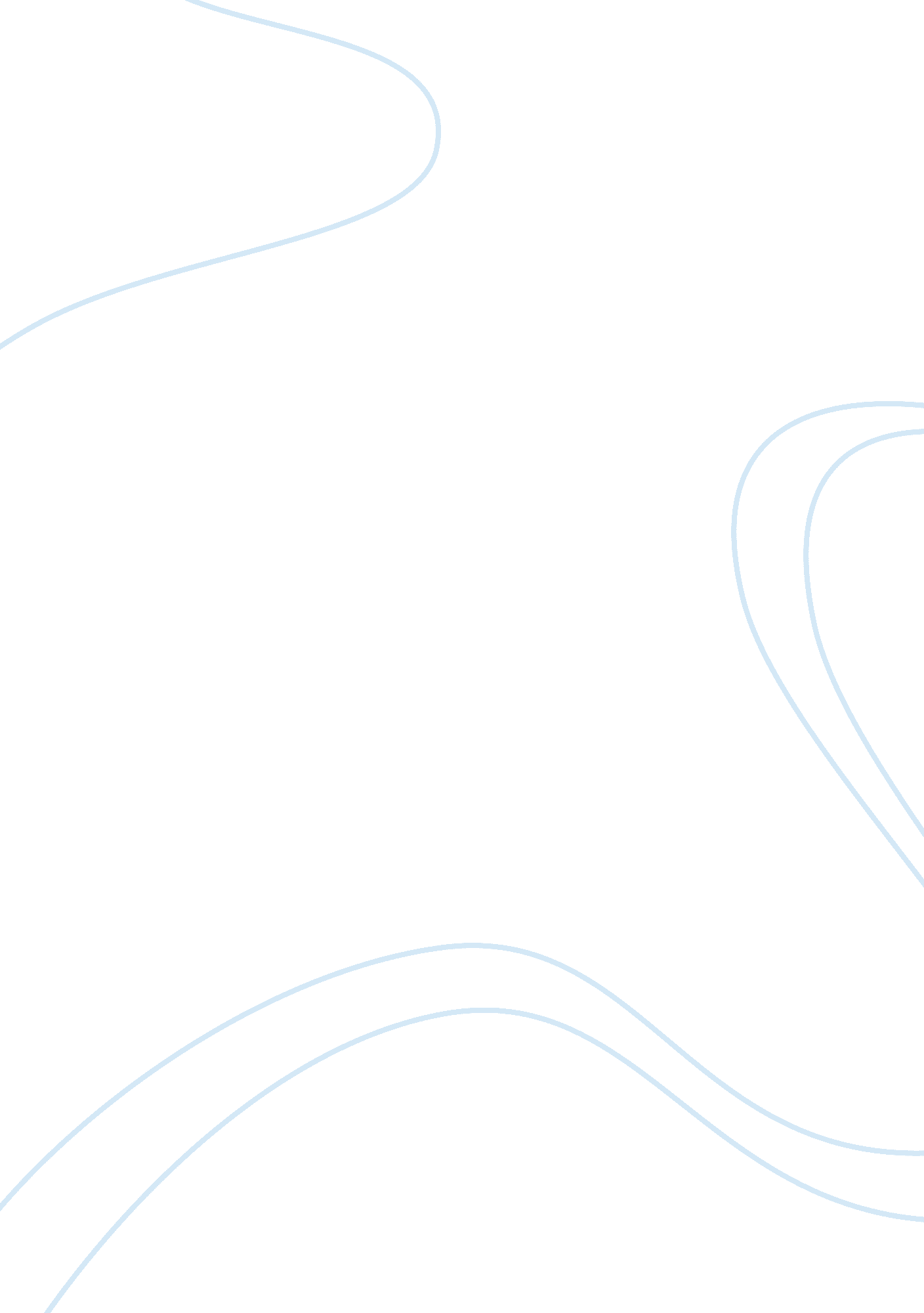 Thailand vs. indonesia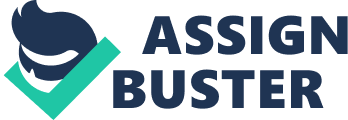 I enjoy spending my summer vacation traveling. I have visited a lot of countries but here i am going to talk about two beautiful countries, Thailand and Indonesia. They both beautiful. They're very similar but different in some points. For me, the atmosphere in the streets of Thailand and Indonesia is very similar. Both streets are full of life. In Thailand, stalls fill it streets. You can find a lot of things accessories, books, movies and even clothes. Trees shade the roads, the smell of fresh air filling the place. I'd go out strolling by myself and lose sense of time. In Indonesia bazaars andfoodtrucks are everywhere. The tropical rain forests there are just breathtaking . The sight of nature and stalls reminded me of Thailand. In spite of their similarities, Thailand and Indonesia are different in some points. Indonesia is an Islamic country. The number of big mosques there is 100, 000 while the small ones are over half a million. There is no transportation other than cars; the traffic is 24/7 which can waste a lot of time. There is a huge amount of Homeless people begging for food ormoneywhich is very sad and heartbreaking fact. On the other hand, there are 3, 494 mosques in Thailand even though it's a Buddhist country. There are subways and metros that are very well arranged which saves a lot of time. The citizens there are financially stable, you seldom see people panhandling there. In my point of view I find the similarity and differences in both countries beautiful. Thailand and Indonesia are different in how developed they are, but they're also similar in nature and how energetic they are. I enjoyed both countries and I sure intend to spend my next vacation in one of these two beautiful countries again. 